Determinants of Health Scientists generally recognize five determinants of health of a population:Biological_______________Psychosocial ________________Social1,2Social Determinants of Health (SDOH) Social determinants of health such as poverty, ____________insecurity, unequal access to health care, stigma, inadequate _________________, job security, transportation, social exclusion, and ______________ are tangible responses of those complex, integrated social structures and economic systems. 37The Social GradientThe social gradient is a term that means that life expectancy is shorter and most diseases are more common ______________________________ the socioeconomic ladder in each society. 14Social Determinants of HealthThe social determinants of health can be grouped into five areas: Economic StabilityNeighborhood and Build EnvironmentHealth and Health CareSocial and Community ContextEducation36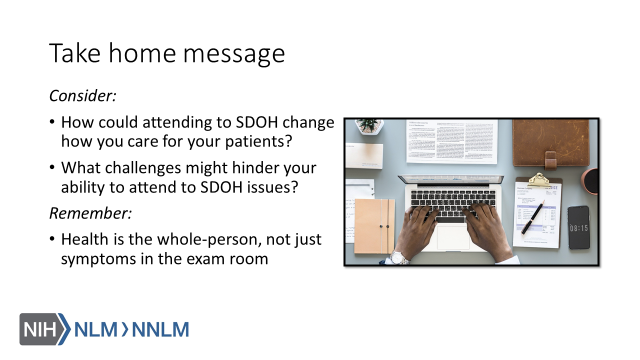 References: Preamble to the Constitution of the World Health Organization as adopted by the International Health Conference, N.Y., 19-22 June, 1946; signed on 22 July 1946 by the representatives of 61 States (Official Records of the World Health Organization, no. 2, p. 100) and entered into force on 7 April 1948.U.S. Department of Health and Human Services, Healthy People 2020 Draft. 2009, U.S. Government Printing Office.CDC (2018). Social Determinants of Health: Know What Affects Health. Retrieved from: URL to SourceAdler NE, Newman K. Socioeconomic disparities in health: pathways and policies. Health Affairs 2002;21(2):60-76.Walker RE, Keane CR, Burke JG. Disparities and access to healthy food in the United States: a review of food deserts literature. Health & Place 2010;16(5):876-884.Saegert S, Evans GW. Poverty, housing niches, and health in the United States. Journal of Social Issues 2003;59(3):569-89.Braveman P. Health disparities and health equity: concepts and measurement. Annu Rev Public Health 2006;27:167-94.Norman D, Kennedy B, Kawachi I. Why justice is good for our health: the social determinants of health inequalities. Daedalus 1999;128:215-51.Gaskin DJ, Thorpe RJ Jr, McGinty EE, et al. Disparities in diabetes: the nexus of race, poverty, and place. Am J Public Health. 2014;104(11):2147–2155. doi:10.2105/AJPH.2013.301420LaVeist T, Pollack K, Thorpe R, Jr, Fesahazion R, Gaskin D. Place, not race: disparities dissipate in southwest Baltimore when Blacks and Whites live under similar conditions. Health Aff (Millwood) 2011;30(10):1880–1887Zahran, HS, Bailey, CM. Damon, SA, Garbe, PL, Breysse, PN. Vital Signs: Asthma in Children — United States, 2001–2016. MMWR 2018;67(5):149-155. Retrieved from: URL to SourceKFF. Poverty rate by race/ethnicity, 2017. Retrieved from: URL to SourceKrieger JK, Takaro TK, Allen C, et al. The Seattle-King County healthy homes project: Implementation of a comprehensive approach to improving indoor environmental quality for low-income children with asthma. Environ Health Perspect 110(suppl 2):311–322, 2002.World Health Organization (n.d.). Social determinants of health. Retrieved from: URL to SourceU.S. Department of Health and Human Services (2019). Social Determinants of Health. Retrieved from: URL to SourceBreiding M., Basile K., Klevens J. & Smith SG. (2017). Economic Insecurity and Intimate Partner and Sexual Violence Victimization. American Journal of Preventive Medicine, 53(4), 457-464.Beckles, G. & Chou, C. (2016). Disparities in the Prevalence of Diagnosed Diabetes- United States 1999-2002 and 2011-2014. Morbidity and Mortality Weekly Report Weekly, 64(45), 1265-1269. Frew, P., Parker, K., Vo, K., Haley, D., Dixon Diallo, D., Golin, C…Hodder, S. (2016). Socioecological Factors Influences Women’s HIV risk in the United States: Qualitative Findings from the Women’s HIV  Seroincidence Study (HPTN 064). BMC Public Health, 16, 803. Greer, S., Schieb, L., Ritchey, M., George, M. & Casper, M. (2016). County Health Factors Associated with Avoidable Deaths from Cardiovascular Disease in the United States, 2006-2010. Public Health Reports, 131(3), 438-448.Hahn, R., Barnett, W., Knopf, J., Truman, B., Johnson, R., Fielding, J… Hunt, P. (2016). Early Childhood Education to Promote Health Equity: A Community Guide systematic Review. Journal of Public Health Management and Practice, 22(5), E1-8. Romero, L., Pazol, K., Warner, L., Cox, S., Kroelinger, C., Besera, G… Barfield, W. (2016). Redued Disparities in Birth Rates Among Teens Aged 15-19 Years- United States, 2006-2007 and 2013-2014. orbidity and Mortality Weekly Report, 65(16), 409-414. Prather, C., Fuller, T. Marshall, K. & Jeffries, W. (2016). The Impact of Racism on the Sexual and Reproductive Health of African American Women. Journal of Women's Health, 25(7), 664-671. Jin, Y. & Jones-Smith, J. (2015). Associations Between Family Income and Children’s Physical Fitness and Obesity in California, 2010-2012.Akinbami LJ, Moorman JE, Bailey C, et al. (2012). Trends in asthma prevalence, health care use, and mortality in the United States, 2001-2010. NCHS Data Brief, 94,1–8. Lewis TC, Robins TG, Joseph CL, et al. (2004). Identification of gaps in the diagnosis and treatment of childhood asthma using a community-based participatory research approach. J Urban Health, 81(3),472–488. Moonesinghe R, Bouye K & Penman-Aguilar A. (2014) Difference in health inequity between two population groups due to a social determinant of health. Int J Environ Res Public Health, 11, 13074–13083. Geronimus, A. (1992). The Weathering Hypothesis and the Health of African-American Women and Infants: evidence and speculations. Ethnicity & Disease, 2(3), 207-221.Willis, E., McManus, P., Magallanes, N., Johnson, S., Majnik, A. (2014). Conquering Racial Disparities in Perinatal Outcomes. Clinics in perinatology, 41(4), 847-875.Sallis JF, Glanz K. (2009). Physical activity and food environments: solutions to the obesity epidemic. Milbank Q, 87(1), 123–154. Coughlin, S. (2019). Social Determinants of Breast Cancer Risk, Stage and Survival. Breast Cancer Research and Treatment, 177(3), 537-548. Marmot, M. (2018). Health Equity, Cancer, and Social Determinants of Health. The Lancet Global Health, 6, S29-S29. Roach, M. & Einstadter, D. (2018). Archives of Physical Medicine and Rehabilitation. Associations Between Social Determinants of Health and Outcomes for Persons With a Brain Injury, 99(10), e63.Loeb, M. (2004). Use of a Broader Determinants of Health Model for Community-Acquired Pneumonia in Seniors. Clinical Infectious Diseases, 38(9), 1293-1297. Healthy People 2020 (2019). Crime and Violence. Retrieved from: URL to SourceHavranek, E., Mujahid, M., Barr, D., Blair, I., Cohen, M., Cruz-Flores S… Yancy, C. (2015). Circulation, 132(9), 873-898.U.S. Department of Health and Human Services (2019). Social Determinants of Health. Retrieved from: URL to SourceCenters for Disease Control and Prevention. 2019. What are determinants of health and how are they related to social determinants of health? Available at: URL to SourceU.S. Department of Health and Human Services (2019). Mental Health. Retrieved from: URL to Source